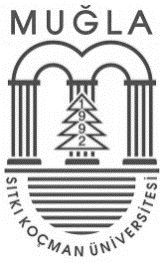 1) Lisans mezuniyet yılınız nedir? (When did you get your Bachelor’s Degree?)2) Mezuniyet sonrası çalıştığınız işler ve edindiğiniz deneyim hangi kategoriye uygun? (Which category do the jobs you got and the experience you gained after graduation fall into?) Tasarım (Design)Uygulama (Application/site)Denetim (Audit)Akademik araştırma (Academical Research)Diğer: (Other)3) Hangi sektörde çalışıyorsunuz? (In which sector do you work?)Özel sektör (Private sector)Kamu sektörü (Public sector)Kendi/aile şirketi (Own/family  company)4) Almış olduğunuz mühendislik eğitiminin aşağıda belirtilen nitelikleri ne ölçüde kazandırdığını düşünüyorsunuz? Düşündüğünüz ölçütü lütfen işaretleyiniz. (To what extent does the engineering education you acquired provide the following qualifications?Please mark.)5) Almış olduğunuz lisans eğitimi sonucunda aşağıdakilerden hangisini söyleyebilirsiniz? Aşağıdaki yanıtlardan birini seçin. (Which of the following would you say as a result of the undergraduate education you acquired? Please choose one of the following options.)Yeterli bilgiyi alamadım. (I could not acquire an adequate level of knowledge.)Bilgiyi aldım, ancak beceriye dönüştüremedim. (I acquired the knowledge but I could not develop it into a skill.)Sadece mesleki bilgi aldım, yeterli genişlikte bir eğitim alamadım. (I only acquired professional knowledge, I could not acquire a thorough education.)Yeterli bilgiyi aldım ve beceriye dönüştürdüm. (I acquired an adequate level of knowledge and I developed it into a skill.)6) Almış olduğunuz lisans eğitimini değerlendirir misiniz? Aşağıdaki yanıtlardan birini seçin. (How would you evaluate your undergraduate education? Please choose one of the following options.)Çok İyi (Very good)İyi (Good)Orta (Medium)Zayıf (Weak)Çok Zayıf (Very weak)7) Mezuniyetinizden sonra herhangi bir konuda kurs, seminer vb. bir programa katıldıysanız, nedeni nedir? Aşağıdaki yanıtlardan birini seçin. (If you attended any course, training, seminar etc. after your graduation, what was the reason?)Hiç katılmadım (Never attended)Lisans eğitimim sırasındaki eksiklikleri gidermek için (To overcome the deficiencies of my undergraduate education)Mesleki gelişimimi sürdürmek için (To maintain my career development)Zorunlu tutulduğum için (Because it was mandatory)8) Sizinle irtibata geçebilmemiz için hangi iletişim araçlarını tercih edersiniz? Birden fazla tercih yapabilirsiniz. (Which communication tools do you prefer to contact you? You can choose more than one option.)WhatsappFacebookInstagramLinked inElektronik posta (e-mail)Telefon (Phone)1-Çok zayıf arası ile 5-Çok iyi1-Very weak & 5-Very Good1-Çok zayıf arası ile 5-Çok iyi1-Very weak & 5-Very Good1-Çok zayıf arası ile 5-Çok iyi1-Very weak & 5-Very Good1-Çok zayıf arası ile 5-Çok iyi1-Very weak & 5-Very Good1-Çok zayıf arası ile 5-Çok iyi1-Very weak & 5-Very Good12345Matematik, fen bilimleri ve mühendislik bilgilerini, inşaat mühendisliği alanında uygulayabilme becerisi (The ability of applying mathematical, scientific and engineering knowledge into civil engineering field)Arazi, ofis ve laboratuvar ortamlarında, teorik ve deneysel çalışmaları yürütme, analiz etme, yorumlama ve sonuçlandırma kabiliyetini kazanmak (To gain the ability to conduct, analyze, interpret and finalize theoretical and experimental studies/works in field, office and laboratory environments)İnşaat Mühendisliği sistemlerini ve unsurlarını, gerekli ihtiyacı karşılayacak biçimde tasarlama, inşaa etme ve yönetme becerisini kazanmak (To gain the ability to design, construct and manage civil engineering systems and elements by meeting the necessary requirements)Disiplinler arası bir ortamda takım uyumu içerisinde hareket edebilme, yürütme, yönetme ve koordinasyon kabiliyetlerini edinmek (To acquire the ability to be compatible with team, execute, manage and coordinate in an interdisciplinary environment)Mühendislik problemlerini saptayabilme, tanımlayabilme ve çözebilme becerisi (The ability of detecting, identifying and solving engineering problems)Profesyonellik, meslek ahlaki ve sorumluluk kavramlarını anlamak ve benimsemek (To understand and adopt the concepts of professionalism, occupational ethics and  responsibility)Sözlü ve yazılı olarak etkili iletişim kurabilme becerisi (The skill  of effective oral and written communication)İnşaat Mühendisliği problemlerine yerel ve küresel ölçekte, insan, canlı ve çevre bütününü gözeten sürdürülebilir entegre çözümler geliştirebilme becerisine sahip olmak (To have the ability to develop sustainable integrated local and global solutions for civil engineering problems  regarding to humans, livings and environment)Öğrenmenin bir süreklilik olduğu bilincine ve bilincin korunması gerekliliği inancına sahip olmak (To have the awareness of continous learning and faith of preservation of this awareness)Güncel ve çağdaş konulara ilişkin bilgi sahibi olmak (To have knowledge about contemporary and modern issues)Mühendislik uygulamaları için gerekli olan teknikleri, yetenekleri ve modern mühendislik araçlarını kullanabilme becerisi (The ability of using the techniques, skills and modern engineering tools required for engineering applications)